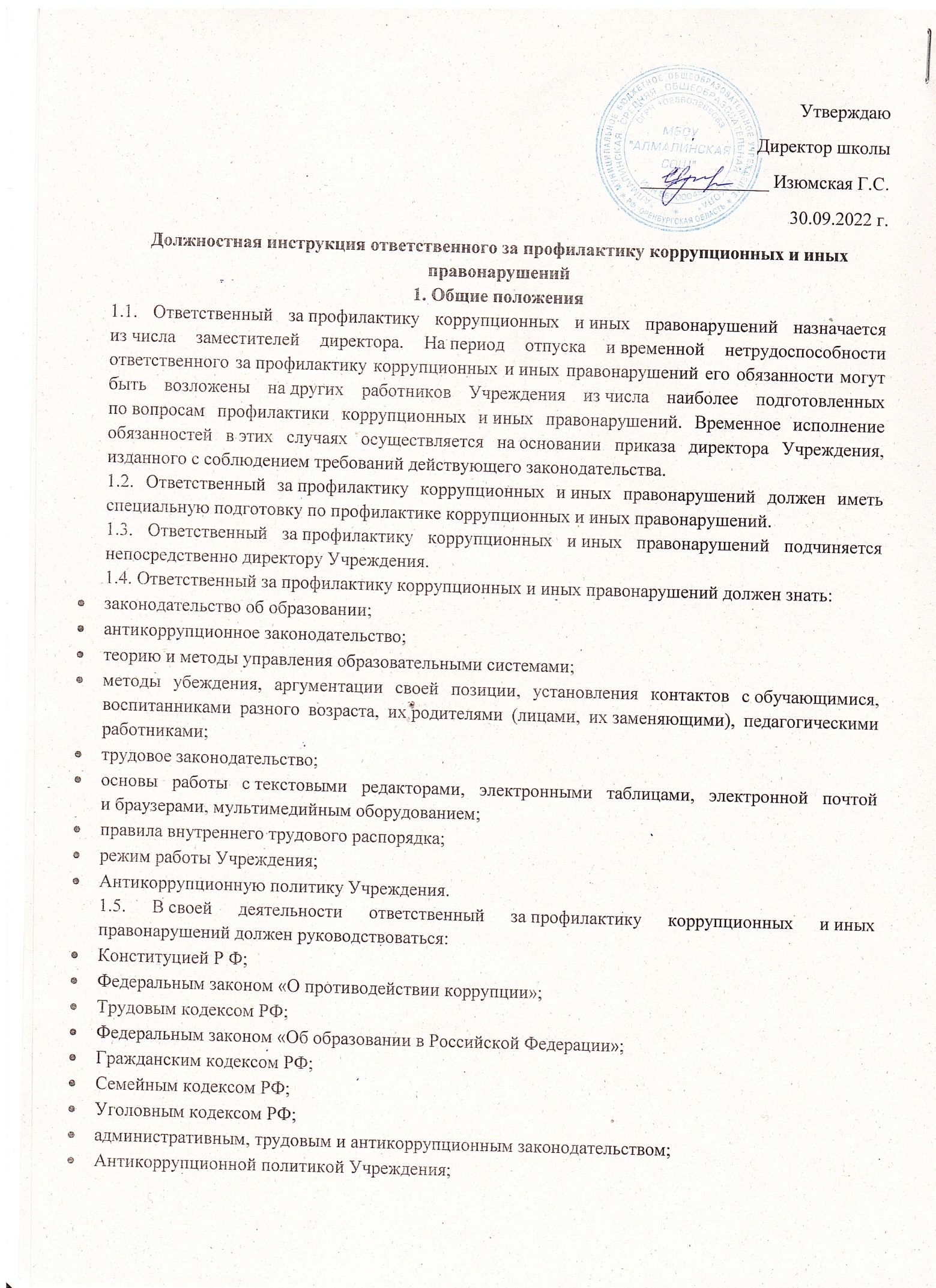 УтверждаюДиректор школы______________ Изюмская Г.С.30.09.2022 г.Должностная инструкция ответственного за профилактику коррупционных и иных правонарушений1. Общие положения1.1. Ответственный за профилактику коррупционных и иных правонарушений назначается из числа заместителей директора. На период отпуска и временной нетрудоспособности ответственного за профилактику коррупционных и иных правонарушений его обязанности могут быть возложены на других работников Учреждения из числа наиболее подготовленных по вопросам профилактики коррупционных и иных правонарушений. Временное исполнение обязанностей в этих случаях осуществляется на основании приказа директора Учреждения, изданного с соблюдением требований действующего законодательства.1.2. Ответственный за профилактику коррупционных и иных правонарушений должен иметь специальную подготовку по профилактике коррупционных и иных правонарушений.1.3. Ответственный за профилактику коррупционных и иных правонарушений подчиняется непосредственно директору Учреждения.1.4. Ответственный за профилактику коррупционных и иных правонарушений должен знать:законодательство об образовании;антикоррупционное законодательство;теорию и методы управления образовательными системами;методы убеждения, аргументации своей позиции, установления контактов с обучающимися, воспитанниками разного возраста, их родителями (лицами, их заменяющими), педагогическими работниками;трудовое законодательство;основы работы с текстовыми редакторами, электронными таблицами, электронной почтой и браузерами, мультимедийным оборудованием;правила внутреннего трудового распорядка;режим работы Учреждения;Антикоррупционную политику Учреждения.1.5. В своей деятельности ответственный за профилактику коррупционных и иных правонарушений должен руководствоваться:Конституцией Р Ф;Федеральным законом «О противодействии коррупции»;Трудовым кодексом РФ;Федеральным законом «Об образовании в Российской Федерации»;Гражданским кодексом РФ;Семейным кодексом РФ;Уголовным кодексом РФ;административным, трудовым и антикоррупционным законодательством;Антикоррупционной политикой Учреждения;Уставом и локальными нормативными актами Учреждения (в том числе правилами внутреннего трудового распорядка, настоящей должностной инструкцией).2. ФункцииОсновными функциями, выполняемыми ответственным за профилактику коррупционных и иных правонарушений, являются:2.1. обеспечение сотрудничества Учреждения с правоохранительными органами;2.2. разработка и внедрение в практику стандартов и процедур, направленных на обеспечение добросовестной работы Учреждения;2.3. обеспечение предотвращения и урегулирования конфликта интересов;2.4. недопущение составления неофициальной отчетности и использования поддельных документов.3. Должностные обязанностиОтветственный за профилактику коррупционных и иных правонарушений выполняет следующие должностные обязанности:3.1. анализирует:действующее антикоррупционное законодательство;коррупционные риски в Учреждении;3.2. планирует и организует:деятельность Учреждения по профилактике коррупционных правонарушений или правонарушений, создающих условия для совершения коррупционных правонарушений;разработку локальных нормативных актов по профилактике коррупционных и иных правонарушений;осуществление систематического контроля за соблюдением требований Антикоррупционной политики;3.3. контролирует выполнение требований Антикоррупционной политики всеми работниками Учреждения и ее контрагентами;3.4. корректирует Антикоррупционную политику Учреждения и иные локальные нормативные акты, регламентирующие противодействие коррупции;3.5. разрабатывает локальные нормативные акты по противодействию коррупции;3.6. обеспечивает:оценку коррупционных рисков;выявление и урегулирование конфликта интересов;принятие мер по предупреждению коррупции при взаимодействии с контрагентами;своевременное внесение изменений в локальные нормативные акты по противодействию коррупции;взаимодействие с государственными органами, осуществляющими контрольно-надзорные функции;участие представителей Учреждения в коллективных инициативах по противодействию коррупции;3.7. консультирует работников Учреждения и ее контрагентов по вопросам противодействия коррупции.4. ПраваОтветственный за профилактику коррупционных и иных правонарушений имеет право в пределах своей компетенции:4.1. знакомиться с любыми договорами Учреждения с участниками образовательных отношений и контрагентами;4.2. предъявлять требования работникам Учреждения и ее контрагентам по соблюдению Антикоррупционной политики;4.3. представлять к дисциплинарной ответственности директору Учреждения работников, нарушающих требования Антикоррупционной политики;4.4. принимать участие в:рассмотрении споров, связанных с конфликтом интересов;ведении переговоров с контрагентами Учреждения по вопросам противодействия коррупции;4.5. запрашивать у директора, получать и использовать информационные материалы и нормативно-правовые документы, необходимые для исполнения своих должностных обязанностей;4.6. повышать свою квалификацию по вопросам профилактики и предотвращения коррупции и связанным с ними проблемами.5. ОтветственностьЗа неисполнение или ненадлежащее исполнение без уважительных причин устава и правил внутреннего трудового распорядка Учреждения, законных распоряжений директора Учреждения и иных локальных нормативных актов, должностных обязанностей, установленных настоящей инструкцией, в том числе за неиспользование прав, предоставленных настоящей инструкцией, повлекшее коррупционные правонарушения или правонарушения, создающие условия для совершения коррупционных правонарушений, ответственный за профилактику коррупционных и иных правонарушений несет дисциплинарную ответственность.6. ВзаимодействиеОтветственный за профилактику коррупционных и иных правонарушений:6.1. самостоятельно планирует свою работу на каждый учебный год и каждый учебный период. План работы утверждается директором Учреждения не позднее пяти дней с начала планируемого периода;6.2. представляет директору Учреждения письменный отчет о своей деятельности в течение 9 рабочих дней по окончании каждого квартала;6.3. информирует директора Учреждения обо всех случаях коррупционных правонарушений или правонарушений, создающих условия для совершения коррупционных правонарушений;6.4. получает от директора Учреждения информацию нормативно-правового и организационно-методического характера, знакомится под расписку с соответствующими документами;6.5. систематически обменивается информацией по вопросам, входящим в его компетенцию, с работниками Учреждения;6.6. передает директору Учреждения информацию, полученную на совещаниях и семинарах различного уровня, непосредственно после ее получения.С инструкцией ознакомлен:Зам директора по ВР Варкова Л.НЗам директора по УВР Щенова Е.В